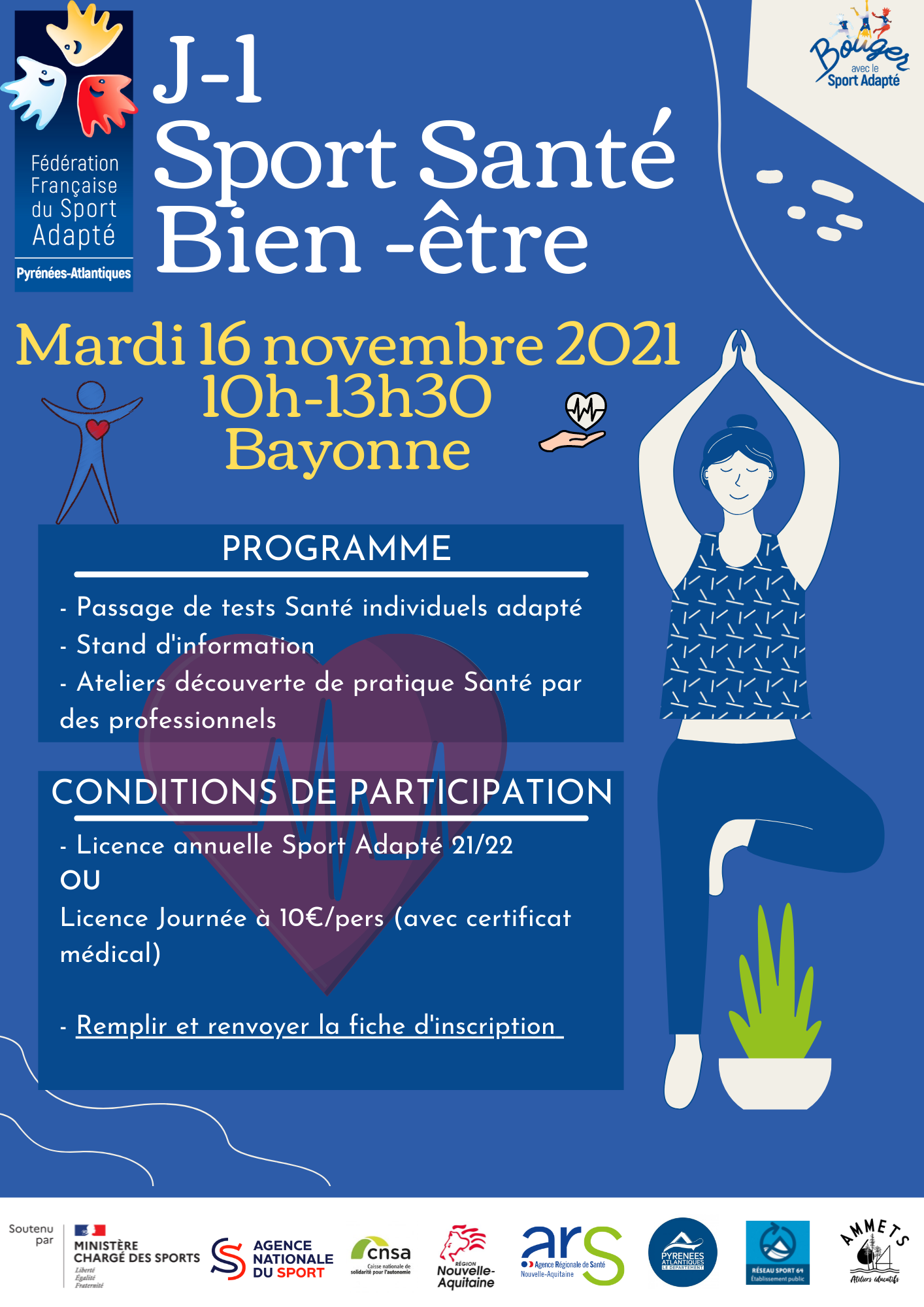 Fiche d’inscriptionJournée : J-1 Sport Santé Bien-être Date : Mardi 16 novembre 2021                                                              
Lieu : BayonneDate limite d’inscription : Vendredi 12 novembre Programme :10h : Accueil10h30 : Début des activités12h30 : Fin des activitésPique-nique possible sur placeAssociation / Etablissement :………………………………..Nom du Responsable à contacter : …………………………Tel :……………………………….Mail :…………………………......Nom et Prénom des accompagnateurs :………………………………………….Tel :………………………………Mail :…………………………….N° Affiliation association : Association / Etablissement :………………………………..Nom du Responsable à contacter : …………………………Tel :……………………………….Mail :…………………………......Nom et Prénom des accompagnateurs :………………………………………….Tel :………………………………Mail :…………………………….Nombre de diplômes : Nom, PrénomN° Licence « Sport Adapté » 2021-2022Licence journée (cocher la case) + date du certificat médicalAnnée de naissanceHomme (H)Femme (F)